Муниципальное бюджетное учреждениедополнительного образования «Детская музыкальная школа № 3» города Нижний ТагилПредметная областьПО. 01. МУЗЫКАЛЬНОЕ ИСПОЛНИТЕЛЬСТВОДополнительная предпрофессиональная общеобразовательная программа в области музыкального искусства «Фортепиано», ПО. 01. УП. 01.СПЕЦИАЛЬНОСТЬ (САКСОФОН)Нижний Тагил2013 год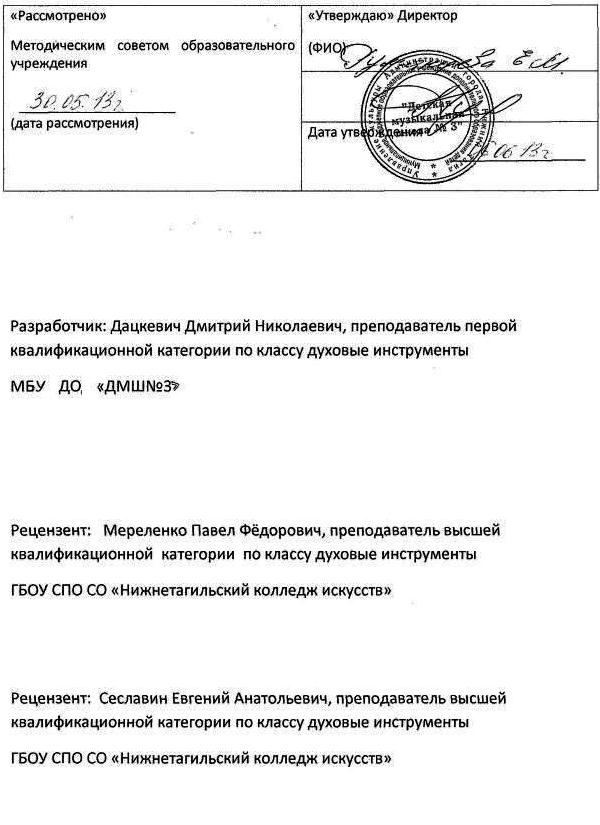 Структура программы учебного предметаI.	Пояснительная записка							- Характеристика учебного предмета, его место и роль в образовательном процессе;- Срок реализации учебного предмета;- Объем учебного времени, предусмотренный учебным планом образовательного  учреждения на реализацию учебного предмета;- Форма проведения учебных аудиторных занятий;- Цель и задачи учебного предмета;- Обоснование структуры программы учебного предмета;- Методы обучения; - Описание материально-технических условий реализации учебного предмета;II.	Содержание учебного предмета- Годовые требования по классам;III. 	Требования к уровню подготовки обучающихся			IV.    	Формы и методы контроля, система оценок 				- Аттестация: цели, виды, форма, содержание; - Контрольные требования на разных этапах обучения;- Критерии оценки;V.	Методическое обеспечение учебного процесса- Методические рекомендации педагогическим работникам;- Рекомендации по организации самостоятельной работы обучающихся;VI.   	Списки рекомендуемой нотной и методической литературы- Список рекомендуемой нотной литературы;- Список рекомендуемой методической литературыI.    ПОЯСНИТЕЛЬНАЯ ЗАПИСКА1. Характеристика учебного предмета, его место и роль в образовательном процессе Программа учебного предмета «Специальность» по виду инструмента «саксофон», далее - «Специальность (саксофон)», разработана на основе и с учетом федеральных государственных требований к дополнительной предпрофессиональной общеобразовательной программе в области музыкального искусства «Духовые и ударные инструменты». Учебный предмет «Специальность (саксофон)» направлен на приобретение обучающимися знаний, умений и навыков игры на саксофоне, получение ими художественного образования, а также на эстетическое воспитание и духовно-нравственное развитие ученика. Выявление одаренных детей в раннем возрасте позволяет целенаправленно развивать их профессиональные и личные качества, необходимые для продолжения профессионального обучения. Программа рассчитана на выработку у обучающихся навыков творческой деятельности, умения планировать свою домашнюю работу, навыков осуществления самостоятельного контроля за своей учебной деятельностью, умения давать объективную оценку своему труду, формирования навыков взаимодействия с преподавателем. 
2. Срок реализации учебного предмета «Специальность (саксофон)» для детей, поступивших в МБОУ ДОД «ДМШ №3» (далее школа) в первый класс в возрасте:– с шести лет шести месяцев до девяти лет, составляет 8 лет.– с десяти до двенадцати лет, составляет 5 лет.Для детей, не закончивших освоение образовательной программы основного общего образования или среднего (полного) общего образования и планирующих поступление в образовательные учреждения, реализующие основные профессиональные образовательные программы в области музыкального искусства, срок освоения может быть увеличен на один год. 3. Объем учебного времени, предусмотренный учебным планом образовательного учреждения на реализацию учебного предмета «Специальность (Саксофон)»:										Таблица 14. Форма проведения учебных аудиторных занятий: индивидуальная, рекомендуемая продолжительность урока - 45 минут. Индивидуальная форма занятий позволяет преподавателю лучше узнать ученика, его музыкальные возможности, способности, эмоционально-психологические особенности. 5. Цель и задачи учебного предмета «Специальность (саксофон)» Цель: развитие музыкально-творческих способностей учащегося на основе приобретенных им знаний, умений и навыков, позволяющих воспринимать, осваивать и исполнять на саксофоне произведения различных жанров и форм в соответствии с программными требованиями, а также выявление наиболее одаренных детей в области музыкального исполнительства на саксофоне и подготовки их к дальнейшему поступлению в образовательные учреждения, реализующие образовательные программы среднего профессионального образования по профилю предмета.Задачи: - развитие интереса и любви к классической музыке и музыкальному творчеству;- развитие музыкальных способностей: слуха, памяти, ритма, эмоциональной сферы, музыкальности и артистизма;- освоение музыкальной грамоты как необходимого средства для музыкального исполнительства на саксофоне;- овладение основными исполнительскими навыками игры на саксофоне, позволяющими грамотно исполнять музыкальные произведения соло и в ансамбле;- развитие исполнительской техники как необходимого средства для реализации художественного замысла композитора;- обучение навыкам самостоятельной работы с музыкальным материалом, чтение с листа нетрудного текста;- приобретение детьми опыта творческой деятельности и публичных выступлений; - формирование у наиболее одаренных выпускников осознанной мотивации к продолжению профессионального обучения.6. Обоснование структуры программы учебного предмета «Специальность (саксофон)». Обоснованием структуры программы являются  ФГТ, отражающие все аспекты работы преподавателя с учеником. Программа содержит  следующие разделы:сведения о затратах учебного времени, предусмотренного на освоение учебного предмета; распределение учебного материала по годам обучения;описание дидактических единиц учебного предмета;требования к уровню подготовки обучающихся; формы и методы контроля, система оценок;методическое обеспечение учебного процесса. В соответствии с данными направлениями строится основной раздел программы «Содержание учебного предмета».7. Методы обучения Для достижения поставленной цели и реализации задач предмета используются следующие методы обучения: - словесный (рассказ, беседа, объяснение); - наглядный (наблюдение, демонстрация); - практический (упражнения воспроизводящие и творческие).8. Описание материально-технических условий реализации учебного предметаМатериально-техническая база образовательного учреждения должна соответствовать санитарным и противопожарным нормам, нормам охраны труда. Учебные аудитории для занятий по учебному предмету «Специальность (саксофон)» должны иметь площадь не менее 9 кв.м и звукоизоляцию. В образовательном учреждении создаются условия для содержания, своевременного обслуживания и ремонта музыкальных инструментов.II.  Содержание учебного предметаСведения о затратах учебного времени, предусмотренного на освоение учебного предмета «Специальность (саксофон)», на максимальную, самостоятельную нагрузку обучающихся и аудиторные занятия:Таблица 2Срок обучения – 8 (9) лет  Таблица 3Срок обучения – 5 (6) летУчебный материал распределяется по годам обучения - классам. Каждый класс имеет свои дидактические задачи и объем времени, необходимый для освоения учебного материала.Виды внеаудиторной работы: - самостоятельные занятия по подготовке учебной программы;- подготовка к контрольным урокам, зачетам и экзаменам;- подготовка к концертным, конкурсным выступлениям;- посещение учреждений культуры (филармоний, театров, концертных залов, музеев и др.); - участие обучающихся в творческих мероприятиях и культурно-просветительской деятельности образовательного учреждения и др.Годовые требования по классамСрок обучения – 9 летПервый класс Аудиторные занятия 	2 часа в  неделю Консультации 		6 часов в год Учитывая возрастные и индивидуальные особенности обучающихся насаксофоне по восьмилетнему учебному плану, в первых двух классах рекомендуется обучение на саксофоне-сопрано.За учебный год учащийся должен сыграть два зачета в первом полугодии,зачет и экзамен (переводной зачет) во втором полугодии.Знакомство с инструментом. Основы и особенности дыхания при игре насаксофоне, звукоизвлечение, артикуляция.Мажорные и минорные гаммы в тональностях с одним знаком. Трезвучия вмедленном темпе.Легкие упражнения и пьесы.Примерный репертуарный списокУпражнения и этюдыАндреев Е. Пособие по первоначальному обучению игре на саксофоне. – Изд. Военно-дирижерского факультета при Мос.гос.консерватории, 1973 Михайлов Л. Школа игры на саксофоне. – М., 1965 Ривчун А. Школа игры на саксофоне. Ч.1 – М., 1965 Шапошникова М. Гаммы, этюды, упражнения. 1-3 годы обучения. – М., 1986 
Иванов В. Школа академической игры на саксофоне Ч.1 – М., 2003ПьесыХрестоматия педагогического репертуара для саксофона-альта: пьесы и ансамбли. Начальное обучение / Сост.-ред. М.Шапошникова. – М., 1985 Оленчик И. Хорал Русская народная песня «Зайка» Русская народная песня «Во поле береза стояла» Русская народная песня «Ах, вы, сени, мои сени» Украинская народная песня «Ой джигуне, джигуне» Чешская народная песня «Аннушка» Русская народная песня «Сидел Ваня» Моцарт В. Майская песня Моцарт В. Аллегретто Калинников В. Тень-тень Чешская народная песня «Пастушок» Бетховен Л. Экоссез Бах Ф.Э. Марш Витлин В. Кошечка Кабалевский Д. Про Петю Майзель Б. Кораблик Моцарт В. Вальс Русская народная песня «Про кота» Русская народная песня «Как под горкой» Белорусская народная песня «Перепелочка» Бетховен Л. Сурок Русская народная песня «Во поле береза стояла» Перселл Г. АрияПримеры программы переводного экзамена (зачета)1 вариантБелкман Л. ЕлочкаПотолковский Л. Охотник2 вариантМоцарт В.  ВальсЧешская народная песня «Пастушок»3 вариантПерселл Г. АрияБах Ф.Э. Марш4 вариантБортнянский Д. КолыбельнаяЧешская народная песня. АннушкаВторой класс Аудиторные занятия	2 часа в  неделю Консультации		8 часов в год За учебный год учащийся должен сыграть два зачета в первом полугодии, зачет и экзамен во втором полугодии.  Мажорные и минорные гаммы до двух знаков включительно. Арпеджио. Трезвучия (в умеренном темпе). 8-10 этюдов средней трудности (по нотам).Пьесы. Развитие навыков чтения с листа.Примерный репертуарный списокУпражнения и этюдыАндреев Е. Пособие по первоначальному обучению игре на саксофоне. – Изд. Военно-дирижерского факультета при Мос.гос.консерватории, 1973 Михайлов Л. Школа игры на саксофоне. – М., 1965 Ривчун А. Школа игры на саксофоне. Ч.1 – М., 1965 Шапошникова М. Гаммы, этюды, упражнения. 1-3 годы обучения. – М., 1986Иванов В. Школа игры на саксофоне.ПьесыХрестоматия педагогического репертуара для саксофона-альта: пьесы и ансамбли. Начальное обучение / Сост.-ред. М.Шапошникова. – М., 1985 Бах И.С. Менуэт Бах И.С. Полонез Моцарт В. Ария из оперы «Дон Жуан» Моцарт В. Менуэт из оперы «Дон Жуан» Вебер К. Хор охотников из оперы «Волшебный стрелок» Шуман Р. Веселый крестьянин из «Альбома для юношества» Шуман Р. Мелодия из «Альбома для юношества» Гендель Г. Бурре Гайдн Й. Серенада Чайковский П. Сладкая греза из «Детского альбома» 
Примеры программы переводного экзамена (зачета)1 вариант Обр. Чайковский П. Птичка над моим окошкомШуберт Р. Вальс2 вариант Моцарт В.А  АрияБрамс И. Анданте3 вариантШуман Р. Песенка из «Альбома для юношества»Гендель Г. Бурре4 вариантБах И.С. Менуэт из Сюиты для оркестра №2Чайковский П. Вальс из «Детского альбома»Третий класс Аудиторные занятия	2 часа в  неделю Консультации		8 часов в год За учебный год учащийся должен сыграть два зачета в первом полугодии, зачет и экзамен во втором полугодии. Перевод учащегося на саксофон-альт.Работа над постановкой губ, рук, корпуса, исполнительского дыхания. Гаммы Фа и Соль мажор, ми и ля минор в одну октаву. Хроматическая гамма от ноты «ми» малой октавы до ноты «ми» первой октавы. Гаммы исполняются штрихами деташе и легато.8-10 этюдов (по нотам).8-10 пьес.Примерный репертуарный списокУпражнения и этюдыАндреев Е. Пособие по первоначальному обучению игре на саксофоне. – Изд. Военно-дирижерского факультета при Мос.гос.консерватории, 1973 Шапошникова М. Гаммы, этюды, упражнения. 1-3 годы обучения. – М., 1986 Иванов В. Школа игры на саксофоне.ПьесыХрестоматия педагогического репертуара для саксофона-альта: пьесы и ансамбли. Начальное обучение / Сост.-ред. М.Шапошникова. – М., 1985 Чайковский П. Вальс из «Детского альбома» Чайковский П. Итальянская песенка Чайковский П. Грустная песенка Шапорин Ю. Колыбельная Бах И.С. МенуэтФранк С. ПрелюдияПримеры программы переводного экзамена (зачета)1 вариантЗацепин  А. Песенка о медведяхШуберт Ф. Колыбельная2 вариантШостакович Д. Заводная куклаМанчини Г. Розовая пантера3 вариантКонт Ж. ВечерРусская народная песня «Соловей Будимирович»4 вариантГлинка М. ПесняФранк С. ПрелюдияЧетвертый класс Аудиторные занятия	2 часа в  неделю Консультации		8 часов в год За учебный год учащийся должен сыграть два зачета в первом полугодии, зачет и экзамен во втором полугодии. Работа над постановкой губ, рук, корпуса, исполнительского дыхания. Мажорные и минорные гаммы, терции, трезвучия, арпеджио в тональностях до одного знака в сдержанном темпе. Хроматическая гамма от ноты «ми» малой октавы до ноты «ми» третьей октавы (гаммы исполняются штрихами деташе и легато).8-10 этюдов (по нотам). 8-10 пьес.Примерный репертуарный списокУпражнения и этюды:Шапошникова М. Гаммы, этюды, упражнения. 4-6 годы обучения. – М., 1991 Ривчун А. Школа игры на саксофоне. Ч.2 – М., 1966 Ривчун А. 40 этюдов для саксофона. – М.,1968 Хартман В. Ритмические стилистические упражнения, ч.1. – Лейпциг, 1968 Андреев Е. Пособие по первоначальному обучению игре на саксофоне. – Изд. Военно-дирижерского факультета при Мос.гос.консерватории, 1973 Иванов В. Школа игры на саксофоне. 
Пьесы:Пьесы для саксофона. Переложение А.Ривчуна. – М.,1963 Сборник пьес для саксофона и фортепиано./ Сост. Б.Диков. – Изд.военно-дирижерского факультета при Моск. Гос. Консерватории, 1972 Хрестоматия для саксофона-альта./ Сост. Б. Прорвич. – М., 1978 Хрестоматия для саксофона-альта.ДМШ и музыкальное училище/ Сост. Б. Прорвич. – М., 2005 Хрестоматия педагогического репертуара для саксофона-альта: пьесы и ансамбли. 4,5 год обучения / Сост.-ред. М.Шапошникова. – М., 1987 Гедике А. Маленькая пьеса Хачатурян А. Андантино Шуман Р. Песенка жнецов Шуберт Ф. Экосез Моцарт В. Маленькая пряха Бах И. Волынка Моцарт В. Деревенские танцыПримеры программы переводного экзамена (зачета)1 вариант Глинка М. ЖаворонокКупревич В. Пингвины2 вариант Дворжак А. ЮморескаЧайковский П. Старинная французская песенка3 вариант Бетховен Л. Сонатина Дебюсси К. Маленький негритенок 4 вариант Шуман Р. Дед Мороз Моцарт В. Деревенские танцы 
Пятый класс Аудиторные занятия   2 часа в  неделю Консультации		8 часов в год За учебный год учащийся должен сыграть два зачета в первом полугодии, зачет и экзамен во втором полугодии. Мажорные и минорные гаммы, трезвучия, арпеджио в тональностях до двух знаков в умеренном темпе. Хроматическая гамма от ре (гамма исполняются штрихами деташе и легато).          8-10 этюдов (по нотам). 8-10 пьес.Примерный репертуарный списокУпражнения и этюдыШапошникова М. Гаммы, этюды, упражнения. 4-6 годы обучения. – М., 1991 Ривчун А. Школа игры на саксофоне. Ч.2 – М., 1966 Ривчун А. 40 этюдов для саксофона. – М.,1968 Хартман В. Ритмические стилистические упражнения, ч.1. – Лейпциг, 1968 Андреев Е. Пособие по первоначальному обучению игре на саксофоне. – Изд. Военно-дирижерского факультета при Мос.гос.консерватории, 1973 Иванов В. Школа игры на саксофоне.ПьесыПьесы для саксофона. Переложение А.Ривчуна. – М.,1963 Сборник пьес для саксофона и фортепиано./ Сост. Б.Диков. – Изд.военно-дирижерского факультета при Моск. Гос. Консерватории, 1972 Хрестоматия для саксофона-альта./ Сост. Б. Прорвич. – М., 1978 Хрестоматия для саксофона-альта.ДМШ и музыкальное училище/ Сост. Б. Прорвич. – М., 2005 Хрестоматия педагогического репертуара для саксофона-альта: пьесы и ансамбли. 4,5 год обучения / Сост.-ред. М.Шапошникова. – М., 1987 Лядов А. Прелюдия Гендель Г. Сарабанда Мусоргский М. Слеза. Старый замок Свиридов Г. Музыкальный момент Григ Э. Лирическая пьеса. Морская песняСкрябин А. ПрелюдияЛансен С. СаксофонианаПримеры программы переводного экзамена (зачета)1 вариантАренский А. Песня певца за сценойРоссини Дж. Хор2 вариантГлиэр Р. РомансРамо Ж. Ф. Тамбурин3 вариантЧайковский П. Песня без словГендель Г. Сарабанда4 вариантГриг Э. Лирическая пьесаЛансен С. Саксофониана 
Шестой класс Аудиторные занятия	2 часа в  неделю Консультации		8 часов в год За учебный год учащийся должен сыграть два зачета в первом полугодии, зачет и экзамен во втором полугодии. Мажорные и минорные гаммы в тональностях до трех знаков, в том числе доминантсептаккорды и их обращения. Хроматические гаммы от до, до-диез, ре (гаммы исполняются штрихами деташе и легато). Целотонная гамма          8-15 этюдов (по нотам). 8-10 пьес.Примерный репертуарный списокУпражнения и этюдыРивчун А. 150 упражнений для саксофона.– М., 1960 Шапошникова М. Гаммы, этюды, упражнения. 4-6 годы обучения. – М., 1991 Ривчун А. Школа игры на саксофоне. Ч.2 – М., 1966 Ривчун А. 40 этюдов для саксофона. – М.,1968 Хартман В. Ритмические стилистические упражнения, ч.1. – Лейпциг, 1968 Иванов В. Школа игры на саксофоне. Ч.2ПьесыПьесы для саксофона. Переложение А.Ривчуна. – М.,1963 Сборник пьес для саксофона и фортепиано./ Сост. Б.Диков. – Изд.военно-дирижерского факультета при Моск. Гос. Консерватории, 1972 Хрестоматия для саксофона-альта./ Сост. Б. Прорвич. – М., 1978Хрестоматия для саксофона-альта.ДМШ и музыкальное училище/ Сост. Б. Прорвич. – М., 2005 Хрестоматия педагогического репертуара для саксофона-альта: пьесы и ансамбли. 4,5 год обучения / Сост.-ред. М.Шапошникова. – М., 1987 Пьесы советских композиторов. Вып.1 / Сост. Л.Михайлов. – М., 1981 Пьесы советских композиторов. Вып.2 / Сост. Л.Михайлов. – М., 1982 Пьесы советских композиторов. / Сост. М.Шапошникова. – М., 1986 Сборник классических пьес для саксофона./ Сост. А.Ривчун. – М., 1963 Иванов В. Школа игры на саксофоне. Ч.2Томис А. Десять миниатюр. – Варшава, 1964Примеры программы переводного экзамена (зачета)1 вариантАренский А. РафаэльЭшпай А. Ноктюрн2 вариантУоррен Г. Я знаю почемуБетховен Л. Деревенский танец3 вариантКорелли А. Куранта, сарабанда, жига4 вариантЧайковский П. НоктюрнМендельсон Ф. Весенняя песняСедьмой класс Аудиторные занятия	2,5 часа в  неделю Консультации		8 часов в год За учебный год учащийся должен сыграть два зачета в первом полугодии, зачет и экзамен во втором полугодии. Мажорные и минорные гаммы в тональностях до трех знаков, в том числе доминантсептаккорды и их обращения. Хроматические гаммы от до, до-диез, ре (гаммы исполняются штрихами деташе и легато). Целотонная гамма.(Гаммы исполняются штрихами деташе и легато).8-10 этюдов (по нотам). 8-10 пьес.Примерный репертуарный списокУпражнения и этюдыРивчун А. 150 упражнений для саксофона.– М., 1960 Шапошникова М. Гаммы, этюды, упражнения. 4-6 годы обучения. – М., 1991 Ривчун А. Школа игры на саксофоне. Ч.2 – М., 1966 Ривчун А. 40 этюдов для саксофона. – М.,1968 Хартман В. Ритмические стилистические упражнения, ч.1. – Лейпциг, 1968 Иванов В. Школа игры на саксофоне. Ч.2ПьесыПьесы для саксофона. Переложение А.Ривчуна. – М.,1963 Сборник пьес для саксофона и фортепиано./ Сост. Б.Диков. – Изд.военно-дирижерского факультета при Моск. Гос. Консерватории, 1972 Хрестоматия для саксофона-альта./ Сост. Б. Прорвич. – М., 1978 Хрестоматия для саксофона-альта.ДМШ и музыкальное училище/ Сост. Б. Прорвич. – М., 2005 Хрестоматия педагогического репертуара для саксофона-альта: пьесы и ансамбли. 4,5 год обучения / Сост.-ред. М.Шапошникова. – М., 1987 Пьесы советских композиторов. Вып.1 / Сост. Л.Михайлов. – М., 1981 Пьесы советских композиторов. Вып.2 / Сост. Л.Михайлов. – М., 1982 Пьесы советских композиторов. / Сост. М.Шапошникова. – М., 1986 Сборник классических пьес для саксофона./ Сост. А.Ривчун. – М., 1963 Томис А. Десять миниатюр. – Варшава, 1964 
Примеры программы переводного экзамена (зачета)1 вариантЧайковский П. БаркаролаДезмонд П. Играем на пять2 вариантГлинка М. ПростодушиеМиллер Г. Лунная серенада3 вариантГлиэр Р. Романс Хачатурян А. Танец из балета «Спартак»4 вариантБах И.С. Хоральная прелюдия Паркер Ч. Пьеса №1 
Восьмой класс Аудиторные занятия	2,5 часа в  неделю Консультации		8 часов в год Учащиеся могут играть на зачетах любые произведения на усмотрение преподавателя; количество зачетов и сроки специально не определены. Перед итоговым экзаменом учащийся обыгрывает выпускную программу на зачетах, классных вечерах и концертах. Мажорные и минорные гаммы в тональностях до четырех знаков, в том  числе доминантсептаккорды, уменьшенные септаккорды и их обращения. Исполнять в подвижном темпе различными штрихами. 10-12 этюдов (по нотам). 4 пьесы и 1 произведение крупной формы.Примерный репертуарный списокУпражнения и этюдыРивчун А. 150 упражнений для саксофона.– М., 1960 Шапошникова М. Гаммы, этюды, упражнения. 4-6 годы обучения. – М., 1991 Ривчун А. Школа игры на саксофоне. Ч.2 – М., 1966 Ривчун А. 40 этюдов для саксофона. – М.,1968 Хартман В. Ритмические стилистические упражнения, ч.1. – Лейпциг, 1968 Иванов В. Школа игры на саксофоне. Ч.2ПьесыПьесы для саксофона. Переложение А.Ривчуна. – М.,1963 Сборник пьес для саксофона и фортепиано./ Сост. Б.Диков. – Изд.военно-дирижерского факультета при Моск. Гос. Консерватории, 1972 Хрестоматия для саксофона-альта./ Сост. Б. Прорвич. – М., 1978 Хрестоматия для саксофона-альта.ДМШ и музыкальное училище/ Сост. Б. Прорвич. – М., 2005 Хрестоматия педагогического репертуара для саксофона-альта: пьесы и ансамбли. 4,5 год обучения / Сост.-ред. М.Шапошникова. – М., 1987 Пьесы советских композиторов. Вып.1 / Сост. Л.Михайлов. – М., 1981 Пьесы советских композиторов. Вып.2 / Сост. Л.Михайлов. – М., 1982 Пьесы советских композиторов. / Сост. М.Шапошникова. – М., 1986 Сборник классических пьес для саксофона./ Сост. А.Ривчун. – М., 1963 Томис А. Десять миниатюр. – Варшава, 1964Примеры программы выпускного экзамена1 вариантРавель М. СонатинаДюк В. April in Paris2 вариантМоцарт В. РондоКандер ж. Нью-йорк,нью-йорк3 вариантБах И.С. Прелюдия №8 из ХТК Чайковский П. Танец пастушков 
4 вариантАбрэу З. Тико-тико Винчи Л. Соната в пяти частях Учащиеся, продолжающие обучение в 9 классе, сдают выпускной экзамен в 9 классе.Девятый класс Аудиторные занятия	2,5 часа в  неделю Консультации		8 часов в год В девятом классе обучаются учащиеся, которые целенаправленно готовятся к поступлению в профессиональное образовательное учреждение. Ученики девятого класса играют в учебном году зачет и экзамен: в декабре и мае. В декабре – крупная форма. На выпускной экзамен (итоговая аттестация) выносится программа с прибавлением пьесы. Мажорные и минорные гаммы в тональностях до пяти знаков, в том числе доминантсептаккорды, уменьшенные септаккорды и их обращения. Исполнять в подвижном темпе различными штрихами.10-12 этюдов (по нотам). 
          4 пьесы и 1 произведение крупной формы.Примерный репертуарный списокУпражнения и этюдыКлозе Г. 30 этюдов. М., 1966Перье А. Этюды. М., 1968Петров В. Этюды. М., 1968 Крепш Ф. 350 этюдов. I тетрадь, М., 1936Крепш Ф. 40 этюдов, III тетрадь. М., 1936Примеры программы выпускного экзамена1 вариантБах И. Соната соль-минор, II и III части Паркер Ч. Пьеса №32 вариантБах И. Соната соль-минор, I часть Лист Ф. Ноктюрн «Грёзы любви»3 вариантБоккерини Л. Соната (I и II части)Григ Э. Танец АнитрыГодовые требования по классамСрок обучения – 6 лет Первый классАудиторные занятия	2 часа в  неделю Консультации		8 часов в год За учебный год учащийся должен сыграть два зачета в первом полугодии, зачет и экзамен во втором полугодии. Рекомендуется начинать обучение сразу на саксофон-альте. Работа над постановкой губ, рук, корпуса, исполнительского дыхания. Гаммы До,Фа, Ре и Соль мажор, ми и ля минор водну октаву. Гаммы исполняются штрихами деташе и легато. 
         10-12 этюдов (по нотам). 6-8 пьес.Примерный репертуарный списокУпражнения и этюдыАндреев Е. Пособие по первоначальному обучению игре на саксофоне. – Изд. Военно-дирижерского факультета при Мос.гос.консерватории, 1973 Шапошникова М. Гаммы, этюды, упражнения. 1-3 годы обучения. – М., 1986 Иванов В. Школа игры на саксофоне. ПьесыХрестоматия педагогического репертуара для саксофона-альта: пьесы и ансамбли. Начальное обучение / Сост.-ред. М.Шапошникова. – М., 1985 Чайковский П. Вальс из «Детского альбома» Чайковский П. Итальянская песенка Чайковский П. Грустная песенка Шапорин Ю. Колыбельная Бах И.С. МенуэтПримеры программы переводного экзамена (зачета)1 вариантДелло-Джойо Н. Безделушка Брамс И. Колыбельная песня 
 2 вариантМоцарт В. Деревенский танец Стравинский И. Ларгетто3 вариантЧайковский П. обр. Птичка над моим окошкомПотолковский И. Охотник4 вариантНародная песня Савка и ГришкаРимский- Корсаков Н. Детская песенкаВторой классАудиторные занятия 	2 часа в  неделю Консультации		8 часов в год За учебный год учащийся должен сыграть два зачета в первом полугодии, зачет и экзамен во втором полугодии. Работа над постановкой губ, рук, корпуса, исполнительского дыхания. Мажорные и минорные гаммы, трезвучия, арпеджио в тональностях до одного знака в сдержанном темпе.Гаммы исполняются штрихами деташе и легато.         8-10 этюдов (по нотам). 6-8 пьес.Примерный репертуарный списокУпражнения и этюдыШапошникова М. Гаммы, этюды, упражнения. 4-6 годы обучения. – М., 1991 Ривчун А. Школа игры на саксофоне. Ч.2 – М., 1966 Ривчун А. 40 этюдов для саксофона. – М.,1968 Хартман В. Ритмические стилистические упражнения, ч.1. – Лейпциг, 1968 Андреев Е. Пособие по первоначальному обучению игре на саксофоне. – Изд. Военно-дирижерского факультета при Мос.гос.консерватории, 1973 Иванов В. Школа игры на саксофоне.ПьесыПьесы для саксофона. Переложение А.Ривчуна. – М.,1963 Сборник пьес для саксофона и фортепиано./ Сост. Б.Диков. – Изд.военно-дирижерского факультета при Моск. Гос. Консерватории, 1972 Хрестоматия для саксофона-альта./ Сост. Б. Прорвич. – М., 1978 Хрестоматия для саксофона-альта.ДМШ и музыкальное училище/ Сост. Б. Прорвич. – М., 2005 Хрестоматия педагогического репертуара для саксофона-альта: пьесы и ансамбли. 4,5 год обучения / Сост.-ред. М.Шапошникова. – М., 1987 Гедике А. Маленькая пьеса Хачатурян А. Андантино Шуман Р. Песенка жнецов Шуберт Ф. Экосез Моцарт В. Маленькая пряха Бах И. Волынка Моцарт В. Деревенские танцыПримеры программы переводного экзамена (зачета)1 вариантБетховен Л. Сонатина Дебюсси К. Маленький негритенок 2 вариантШуман Р. Дед МорозМоцарт В. Деревенские танцы3 вариантБетховен Л. ТриоБекман Л. Елочка4 вариантШуберт Ф. ВальсБах И. С. Ария «Утро»Третий классАудиторные занятия	2 часа в  неделю Консультации		8 часов в год За учебный год учащийся должен сыграть два зачета в первом полугодии, зачет и экзамен во втором полугодии. Мажорные и минорные гаммы, трезвучия, арпеджио в тональностях до двух знаков в умеренном темпе. Хроматическая гамма от ре (гамма исполняются штрихами деташе и легато).8-10 этюдов (по нотам). 8-10 пьес.Примерный репертуарный списокУпражнения и этюдыШапошникова М. Гаммы, этюды, упражнения. 4-6 годы обучения. – М., 1991 Ривчун А. Школа игры на саксофоне. Ч.2 – М., 1966 Ривчун А. 40 этюдов для саксофона. – М.,1968 Хартман В. Ритмические стилистические упражнения, ч.1. – Лейпциг, 1968 Андреев Е. Пособие по первоначальному обучению игре на саксофоне. – Изд. Военно-дирижерского факультета при Мос.гос.консерватории, 1973 Иванов В. Школа игры на саксофоне.ПьесыПьесы для саксофона. Переложение А.Ривчуна. – М.,1963 Сборник пьес для саксофона и фортепиано./ Сост. Б.Диков. – Изд.военно-дирижерского факультета при Моск. Гос. Консерватории, 1972 Хрестоматия для саксофона-альта./ Сост. Б. Прорвич. – М., 1978 Хрестоматия для саксофона-альта.ДМШ и музыкальное училище/ Сост. Б. Прорвич. – М., 2005 Хрестоматия педагогического репертуара для саксофона-альта: пьесы и ансамбли. 4,5 год обучения / Сост.-ред. М.Шапошникова. – М., 1987 Лядов А. Прелюдия Гендель Г. Сарабанда Мусоргский М. Слеза. Старый замок Свиридов Г. Музыкальный моментГриг Э. Лирическая пьеса. Морская песня Скрябин А. Прелюдия Лансен С. Саксофониана 
Примеры программы переводного экзамена (зачета)1 вариантЧайковский П. Песня без слов Гендель Г. Сарабанда 
2 вариантГриг Э. Лирическая пьеса Мендельсон Ф. Весенняя песня 
3 вариантЗацепин А. Песенка о медведяхЧайковский П. Сладкая греза4 вариантЗацепин А. Песенка крокодила ГеныРусская народная песня. На горе-то калинаЧетвертый класс Аудиторные занятия 	2,5 часа в  неделю Консультации		8 часов в год За учебный год учащийся должен сыграть два зачета в первом полугодии, зачет и экзамен во втором полугодии. Мажорные и минорные гаммы в тональностях до трех знаков, в том числе доминантсептаккорды и их обращения. Хроматические гаммы от до, до-диез, ре (гаммы исполняются штрихами деташе и легато). Целотонная гамма.           8-10 этюдов (по нотам). 8-10 пьес.Примерный репертуарный списокУпражнения и этюдыРивчун А. 150 упражнений для саксофона.– М., 1960 Шапошникова М. Гаммы, этюды, упражнения. 4-6 годы обучения. – М., 1991 Ривчун А. Школа игры на саксофоне. Ч.2 – М., 1966 Ривчун А. 40 этюдов для саксофона. – М.,1968 Хартман В. Ритмические стилистические упражнения, ч.1. – Лейпциг, 1968 Иванов В. Школа игры на саксофоне. Ч.2 ПьесыПьесы для саксофона. Переложение А.Ривчуна. – М.,1963 Сборник пьес для саксофона и фортепиано./ Сост. Б.Диков. – Изд.военно-дирижерского факультета при Моск. Гос. Консерватории, 1972 Хрестоматия для саксофона-альта./ Сост. Б. Прорвич. – М., 1978 Хрестоматия для саксофона-альта.ДМШ и музыкальное училище/ Сост. Б. Прорвич. – М., 2005 Хрестоматия педагогического репертуара для саксофона-альта: пьесы и ансамбли. 4,5 год обучения / Сост.-ред. М.Шапошникова. – М., 1987 Пьесы советских композиторов. Вып.1 / Сост. Л.Михайлов. – М., 1981 Пьесы советских композиторов. Вып.2 / Сост. Л.Михайлов. – М., 1982 Пьесы советских композиторов. / Сост. М.Шапошникова. – М., 1986 Сборник классических пьес для саксофона./ Сост. А.Ривчун. – М., 1963 Томис А. Десять миниатюр. – Варшава, 1964Примеры программы переводного экзамена1 вариантГендель Г. Сонатина №4 3,4 части Крейслер Ф. Синкопы 
 2 вариантГлюк К. Мелодия Рахманинов С. Итальянская полька или Томис А. Миниатюра №33 вариантДворжак А. ЮморескаДабелли А. Скерцо4 вариантБетховен Л. СонатинаФибих З. ПоэмаПятый класс Аудиторные занятия	2,5 часа в  неделю Консультации		8 часов в год За учебный год учащийся должен сыграть два зачета в первом полугодии, зачет и экзамен во втором полугодии. Мажорные и минорные гаммы в тональностях до трех знаков, в том числе доминантсептаккорды и их обращения. Хроматические гаммы от до, до-диез, ре (гаммы исполняются штрихами деташе и легато). Целотонная гамма.15-20 этюдов (по нотам). 8-10 этюдов (по нотам). 8-10 пьесПримерный репертуарный списокУпражнения и этюдыРивчун А. 150 упражнений для саксофона.– М., 1960 Шапошникова М. Гаммы, этюды, упражнения. 4-6 годы обучения. – М., 1991Ривчун А. Школа игры на саксофоне. Ч.2 – М., 1966 Ривчун А. 40 этюдов для саксофона. – М.,1968 Хартман В. Ритмические стилистические упражнения, ч.1. – Лейпциг, 1968 Иванов В. Школа игры на саксофоне. Ч.2 
ПьесыПьесы для саксофона. Переложение А.Ривчуна. – М.,1963 Сборник пьес для саксофона и фортепиано./ Сост. Б.Диков. – Изд.военно-дирижерского факультета при Моск. Гос. Консерватории, 1972 Хрестоматия для саксофона-альта./ Сост. Б. Прорвич. – М., 1978 Хрестоматия для саксофона-альта.ДМШ и музыкальное училище/ Сост. Б. Прорвич. – М., 2005 Хрестоматия педагогического репертуара для саксофона-альта: пьесы и ансамбли. 4,5 год обучения / Сост.-ред. М.Шапошникова. – М., 1987 Пьесы советских композиторов. Вып.1 / Сост. Л.Михайлов. – М., 1981 Пьесы советских композиторов. Вып.2 / Сост. Л.Михайлов. – М., 1982 Пьесы советских композиторов. / Сост. М.Шапошникова. – М., 1986 Сборник классических пьес для саксофона./ Сост. А.Ривчун. – М., 1963 Томис А. Десять миниатюр. – Варшава, 1964Примеры программы выпускного экзамена1 вариантГлиэр Р. Романс Хачатурян А. Танец из балета «Спартак» 
2 вариантБах И.С. Хоральная прелюдия Паркер Ч. Пьеса №1 
3 вариант Шостакович Д. РомансПерселл Г. Рондо4 вариант Чайковский П. Старинная французская песенкаШостакович Д. Сентиментальный вальсУчащийся, продолжающий обучение в 6 классе, сдает выпускной экзамен в 6 классе.Шестой класс Аудиторные занятия	2,5 часа в  неделю Консультации		8 часов в год В шестом классе обучаются учащиеся, которые целенаправленно готовятся к поступлению в профессиональное образовательное учреждение. Ученики шестого класса играют в году зачет и экзамен: в декабре и мае. В декабре – крупная форма. На выпускной экзамен (итоговая аттестация) выносится программа с дополнительной пьесой. Мажорные и минорные гаммы в тональностях до четырех знаков, в том числе доминантсептаккорды, уменьшенные септаккорды и их обращения. Исполнять в подвижном темпе различными штрихами. 10-12 этюдов (по нотам). 4 пьесы и 1 произведение крупной формы. 
.Примерный репертуарный списокУпражнения и этюдыРивчун А. 150 упражнений для саксофона.– М., 1960 Шапошникова М. Гаммы, этюды, упражнения. 4-6 годы обучения. – М., 1991 Ривчун А. Школа игры на саксофоне. Ч.2 – М., 1966 Ривчун А. 40 этюдов для саксофона. – М.,1968 Хартман В. Ритмические стилистические упражнения, ч.1. – Лейпциг, 1968 Иванов В. Школа игры на саксофоне. Ч.2 ПьесыПьесы для саксофона. Переложение А.Ривчуна. – М.,1963 Сборник пьес для саксофона и фортепиано./ Сост. Б.Диков. – Изд.военно-дирижерского факультета при Моск. Гос. Консерватории, 1972 Хрестоматия для саксофона-альта./ Сост. Б. Прорвич. – М., 1978 Хрестоматия для саксофона-альта.ДМШ и музыкальное училище/ Сост. Б. Прорвич. – М., 2005 Хрестоматия педагогического репертуара для саксофона-альта: пьесы и ансамбли. 4,5 год обучения / Сост.-ред. М.Шапошникова. – М., 1987 Пьесы советских композиторов. Вып.1 / Сост. Л.Михайлов. – М., 1981 Пьесы советских композиторов. Вып.2 / Сост. Л.Михайлов. – М., 1982 Пьесы советских композиторов. / Сост. М.Шапошникова. – М., 1986 Сборник классических пьес для саксофона./ Сост. А.Ривчун. – М., 1963 Томис А. Десять миниатюр. – Варшава, 1964 
 Примеры программы выпускного экзамена1 вариантБах И.С. Прелюдия №8 из ХТК Чайковский П. Танец пастушков2 вариантАбрэу З. Тико-тико Винчи Л. Соната в пяти частя3 вариантАренский А. РафаэльРубинштейн А. Песня девушек4 вариантГлинка М. ЖаворонокПонамаренко И. Маленький блюзIII.   Требования к уровню подготовки обучающихсяДанная программа отражает разнообразие репертуара,  академическую направленность учебного предмета «Специальность (саксофон)», а также возможность индивидуального подхода к каждому ученику. Содержание программы направлено на обеспечение художественно-эстетического развития личности и приобретения ею художественно-исполнительских знаний, умений и навыков.Реализация программы обеспечивает:- наличие у обучающегося интереса к музыкальному искусству, самостоятельному музыкальному исполнительству;– сформированный комплекс исполнительских знаний, умений и навыков, позволяющий использовать многообразные возможности саксофона для достижения наиболее убедительной интерпретации авторского текста, самостоятельно накапливать репертуар из музыкальных произведений различных эпох, стилей, направлений, жанров и форм;– знание репертуара для саксофона, включающего произведения разных стилей и жанров (полифонические произведения, сонаты, концерты, пьесы, этюды, инструментальные миниатюры) в соответствии с программными требованиями;– знание художественно-исполнительских возможностей саксофона;– знание профессиональной терминологии;– наличие умений по чтению с листа несложных музыкальных произведений;– навыки слухового контроля, умение управлять процессом исполнения музыкального произведения;– навыки по использованию музыкально-исполнительских средств выразительности, выполнению анализа исполняемых произведений, владения различными видами техники исполнительства, использования художественно оправданных технических приемов;– наличие творческой инициативы, сформированных представлений о методике разучивания музыкальных произведений и приемах работы над исполнительскими трудностями;– наличие навыков репетиционно-концертной работы в качестве солиста.IV.   Формы и методы контроля, система оценокАттестация: цели, виды, форма, содержаниеОсновными видами контроля успеваемости являются:текущий контроль успеваемости учащихсяпромежуточная аттестацияитоговая аттестация.Каждый вид контроля имеет свои цели, задачи, формы.Текущий контроль направлен на поддержание учебной дисциплины, выявление отношения к предмету, на ответственную организацию домашних занятий, имеет воспитательные цели, может носить стимулирующий характер. Текущий контроль осуществляется регулярно преподавателем, оценки выставляются в журнал и дневник учащегося. При оценивании учитывается: - отношение ученика к занятиям, его старания и прилежность;- качество выполнения предложенных заданий;- инициативность и проявление самостоятельности как на уроке, так и во время домашней работы;- темпы продвижения.На основании результатов текущего контроля выводятся четверные оценки.Особой формой текущего контроля является контрольный урок, который проводится преподавателем, ведущим предмет. Промежуточная аттестация определяет успешность развития учащегося и степень освоения им учебных задач на определенном этапе. Наиболее распространенными формами промежуточной аттестации являются контрольные уроки, проводимые с приглашением комиссии, зачеты, академические концерты, технические зачеты, экзамены. Каждая форма проверки (кроме переводного экзамена) может быть как дифференцированной (с оценкой), так и не дифференцированной. При оценивании обязательным является методическое обсуждение, которое должно носить рекомендательный, аналитический характер, отмечать степень освоения учебного материала, активность, перспективы и темп развития ученика. Участие в конкурсах приравнивается к выступлению на академических концертах и зачетах. Переводной экзамен является обязательным для всех.Переводной экзамен проводится в конце каждого учебного года, определяет качество освоения учебного материала, уровень соответствия с учебными задачами года. Контрольные уроки и зачеты в рамках промежуточной аттестации проводятся в конце учебных полугодий в счет аудиторного времени, предусмотренного на предмет «Специальность (саксофон)». Экзамены проводятся за пределами аудиторных учебных занятий, то есть по окончании проведения учебных занятий в учебном году, в рамках промежуточной (экзаменационной) аттестации.  К экзамену допускаются учащиеся, полностью выполнившие все учебные задания.По завершении экзамена допускается его пересдача, если обучающийся получил неудовлетворительную оценку. Условия пересдачи и повторной сдачи экзамена определены в локальном нормативном акте образовательного учреждения «Положение о текущем контроле знаний и промежуточной аттестации обучающихся».Итоговая аттестация (выпускной экзамен) определяет уровень и качество владения полным комплексом музыкальных, технических и художественных задач в рамках представленной сольной программы. Критерии оценки Таблица 4Согласно ФГТ, данная система оценки качества исполнения является основной. В зависимости от сложившихся традиций того или иного учебного заведения и с учетом целесообразности оценка качества исполнения может быть дополнена системой «+» и «-», что даст возможность более конкретно отметить выступление учащегося.Фонды оценочных средств призваны обеспечивать оценку качества приобретенных выпускниками знаний, умений и навыков, а также степень готовности учащихся выпускного класса к возможному продолжению профессионального образования в области музыкального искусства. При выведении итоговой (переводной) оценки учитывается следующее:оценка годовой работы ученика;оценка на академическом концерте, зачете или экзамене;другие выступления ученика в течение учебного года.Оценки выставляются по окончании каждой четверти и полугодий учебного года.V.	МЕТОДИЧЕСКОЕ ОБЕСПЕЧЕНИЕ ОБРАЗОВАТЕЛЬНОГО ПРОЦЕССАМетодические рекомендации педагогическим работникам  В работе с учащимся преподаватель должен следовать принципам последовательности, постепенности, доступности, наглядности в освоении материала.  Весь процесс обучения должен быть построен от простого к сложному и учитывать индивидуальные особенности ученика: физические данные, уровень развития музыкальных способностей.   Необходимым условием для успешного обучения на саксофоне является формирование у ученика уже на начальном этапе правильной постановки губ, рук, корпуса, исполнительского дыхания.   Развитию техники в узком смысле слова (беглости, четкости, ровности и т.д.) способствует систематическая работа над упражнениями, гаммами и этюдами. При освоении гамм, упражнений, этюдов и другого вспомогательного материала рекомендуется применение различных вариантов – штриховых, динамических, ритмических и т. д.  Работа над качеством звука, интонацией, ритмическим рисунком, динамикой – важнейшими средствами музыкальной выразительности – должна последовательно проводиться на протяжении всех лет обучения и быть предметом постоянного внимания педагога.  При работе над техникой необходимо давать четкие индивидуальные задания и регулярно проверять их выполнение. В учебной работе также следует использовать переложения произведений, написанных для других инструментов или для голоса. Рекомендуются переложения, в которых сохранен замысел автора и широко использованы характерные особенности саксофона.  В работе над музыкальными произведениями необходимо прослеживать связь между художественной и технической сторонами изучаемого произведения.Рекомендации по организации самостоятельной работы обучающихся1. Самостоятельные занятия должны быть регулярными и систематическими. 2. Периодичность занятий: каждый день.3. Количество часов самостоятельных занятий в неделю: от двух до четырех. Объем самостоятельной работы определяется с учетом минимальных затрат на подготовку домашнего задания с учетом параллельного  освоения детьми программы основного общего образования, а также с учетом сложившихся педагогических традиций в учебном заведении и методической целесообразности. 4. Ученик должен быть физически здоров. Занятия при повышенной температуре опасны для здоровья и нецелесообразны, так как результат занятий всегда будет отрицательным. Индивидуальная домашняя работа может проходить в несколько приемов и должна строиться в соответствии с рекомендациями преподавателя по специальности. Ученик должен уйти с урока с ясным представлением, над чем ему работать дома. Задачи должны быть кратко и ясно сформулированы в дневнике.           Содержанием домашних заданий могут быть:  упражнения для развития звука (выдержанные ноты);  работа над развитием техники (гаммы, упражнения, этюды); работа над художественным материалом (пьесы или произведение крупной формы);  чтение с листа.6. Периодически следует проводить  уроки, контролирующие ход домашней работы ученика. 7. Для успешной реализации программы «Специальность (саксофон)» ученик должен быть обеспечен доступом к библиотечным фондам, а также аудио- и видеотекам, сформированным по программам учебных предметов. VI .	СПИСКИ РЕКОМЕНДУЕМОЙ НОТНОЙ И МЕТОДИЧЕСКОЙ ЛИТЕРАТУРЫ1. Список нотной литературыАндреев Е. Пособие по первоначальному обучению игре на саксофоне. – Изд. Военно-дирижерского факультета при Мос.гос.консерватории, 1973 Михайлов Л. Школа игры на саксофоне. – М., 1965 Ривчун А. Школа игры на саксофоне. Ч.1 – М., 1965 Шапошникова М. Гаммы, этюды, упражнения. 1-3 годы обучения. – М., 1986 Хрестоматия педагогического репертуара для саксофона-альта: пьесы и ансамбли. Начальное обучение / Сост.-ред. М.Шапошникова. – М., 1985 Пьесы для саксофона. Переложение А.Ривчуна. – М.,1963 Сборник пьес для саксофона и фортепиано./ Сост. Б.Диков. – Изд.военно-дирижерского факультета при Моск. Гос. Консерватории, 1972 Хрестоматия для саксофона-альта./ Сост. Б. Прорвич. – М., 1978Хрестоматия для саксофона-альта.ДМШ и музыкальное училище/ Сост. Б. Прорвич. – М., 2005 Хрестоматия педагогического репертуара для саксофона-альта: пьесы и ансамбли. 4,5 год обучения / Сост.-ред. М.Шапошникова. – М., 1987 Пьесы советских композиторов. Вып.1 / Сост. Л.Михайлов. – М., 1981 Пьесы советских композиторов. Вып.2 / Сост. Л.Михайлов. – М., 1982 Пьесы советских композиторов. / Сост. М.Шапошникова. – М., 1986 Сборник классических пьес для саксофона./ Сост. А.Ривчун. – М., 1963 Томис А. Десять миниатюр. – Варшава, 19642. Список методической  литературы1.	Апатский В.Н. О совершенствовании методов музыкально-исполнительской подготовки./ Исполнительство на духовых инструментах. История и методика. Киев, 1986. С.24-39; 1983. Вып. 4. С. 6-19Апатский В.Н. Опыт экспериментального исследования дыхания и амбушюра духовика. /Методика обучения игре на духовых инструментах. Вып. 4. М., 1976. С.11-31.Арчажникова Л.Г. Проблема взаимосвязи музыкально-слуховых представлений и музыкально-двигательных навыков. Автореф. канд. искусствоведения. М., 1971Асафьев Б. Музыкальная форма как процесс. Т. 1, 2. 2-е изд. Л., 1971. Барановский П., Юцевич Е. Звуковысотный анализ свободного мелодического строя. Киев, 1956Березин В. Некоторые проблемы исполнительства в классическом духовом квинтете (флейта, гобой, кларнет, валторна, фагот) / Вопросы музыкальной педагогики. Вып. 10. М., 1991Волков Н.В. Основы управления звучанием при игре на кларнете. Дис. канд. искусствоведения. М., 1987Волков Н.В. Проблемы и методы эффективного обучения музыканта-духовика / Проблемы педагогической подготовки студентов в контексте среднего и высшего музыкального образования. Материалы научно-практической конференции. М., 1997. С 45-47. Волков Н.В. Проблемы развития творческого мышления музыканта-духовика/. Наука, искусство, образование на пороге третьего тысячелетия. Тезисы доклада на II международном конгрессе. Волгоград, 6-8 апреля 2000. С. 140-142.Волков Н.В. Частотная характеристика трости язычковых духовых инструментов и задача исполнителя по ее управлению. М.,1983Волков Н.В. Экспериментальное исследование некоторых факторов процесса звукообразования (на язычковых духовых инструментах). / Актуальные вопросы теории и практики исполнительства на духовых инструментах. Сборник трудов. Вып. 80. 1985. С. 50-75.Володин А. Роль гармонического спектра в восприятии высоты и тембра звука /. Музыкальное искусство и наука. Вып. 1. М., 1970. С. 11-38Володин А. Вопросы исполнительства на духовых инструментах. Сб. тр. Л., 1987. С.96.Гарбузов Н. Зонная природа тембрового слуха. М., 1956Григорьев В. Некоторые проблемы специфики игрового движения музыканта-исполнителя /Вопросы музыкальной педагогики. Вып. 7, М.,  1986. С. 65-81Грищенко Л.А. Психология восприятия внимания, памяти. Екатеринбург, 1994Диков Б. Методика обучения игре на кларнете. М., 1983Диков Б. О дыхании при игре на духовых инструментах. М.,195618. Евтихиев П.Н., Карцева Г.А. Психолого-педагогические основы работы учащегося над музыкально-исполнительским образом / Музыкальное воспитание: опыт, проблемы, перспективы. Сборник трудов. Тамбов, 1994. С.43-54.19. Зис А.Я. Исполнительство на духовых инструментах (история и методика). Киев, 198620. Исполнительство на духовых инструментах и вопросы музыкальной педагогики. Сборник трудов. Вып. 45. М., 197921. Комплексный подход к проблемам музыкального образования. Сборник трудов. М., 1986 Логинова Л.Н. О слуховой деятельности музыканта-исполнителя. Теоретические проблемы. М., 1998Маркова Е.Н. Интонационность музыкального искусства. Киев, 1990Маслов Р.А.. Исполнительство на кларнете (XVIII - - начало XX вв.). Источниковедение. Историография: Автореф. дис. доктора искусствоведения. М., 1997Срок обучения8 лет9 лет5 лет6 летМаксимальная учебная нагрузка (в часах)1316 1530,59241138,5Количествочасов на аудиторные занятия559 641,5363445,5Количество часов на внеаудиторную (самостоятельную) работу757 889561693Распределение по годам обучения Распределение по годам обучения Распределение по годам обучения Распределение по годам обучения Распределение по годам обучения Распределение по годам обучения Распределение по годам обучения Распределение по годам обучения Распределение по годам обучения Распределение по годам обучения Класс123456789Продолжительность учебных занятий (в нед.)323333333333333333Количество часов на аудиторные занятия в неделю2222222,52,52,5Общее количествочасов на аудиторные занятия                     559                      559                      559                      559                      559                      559                      559                      559 82,5Общее количествочасов на аудиторные занятия	641,5	641,5	641,5	641,5	641,5	641,5	641,5	641,5	641,5Количество часов на внеаудиторные занятия в неделю222333444Общее количествочасов на внеаудиторные (самостоятельные) занятия по годам646666999999132132132Общее количествочасов на внеаудиторные (самостоятельные) занятия          757          757          757          757          757          757          757          757132Общее количествочасов на внеаудиторные (самостоятельные) занятия889 889 889 889 889 889 889 889 889 Максимальное количество часов занятий в неделю4445556,56,56,5Общее максимальное количество часов по годам128132132165165165214,5214,5214,5Общее максимальное количество часов на весь период обучения13161316131613161316131613161316214,5Общее максимальное количество часов на весь период обучения1530,51530,51530,51530,51530,51530,51530,51530,51530,5Распределение по годам обученияРаспределение по годам обученияРаспределение по годам обученияРаспределение по годам обученияРаспределение по годам обученияРаспределение по годам обученияКласс123456Продолжительность учебных занятий (в неделях)333333333333Количество часов на аудиторные занятия в неделю2222,52,52,5Общее количествочасов на аудиторные занятия               363               363               363               363               36382,5Общее количествочасов на аудиторные занятия445,5445,5445,5445,5445,5445,5Количество часов на внеаудиторные (самостоятельные) занятия в неделю333444Общее количествочасов на внеаудиторные (самостоятельные) занятия          561          561          561          561          561132Общее количествочасов на внеаудиторные (самостоятельные) занятия693	693	693	693	693	693	Максимальное количество часов на занятия в неделю5556,56,56,5Общее максимальное количество часов по годам165165165214,5214,5214,5Общее максимальное количество часов на весь период обучения              924              924              924              924              924214,5Общее максимальное количество часов на весь период обучения1138,51138,51138,51138,51138,51138,55 («отлично»)технически качественное и художественно осмысленное исполнение, отвечающее всем требованиям на данном этапе обучения4 («хорошо»)оценка отражает грамотное исполнение, с небольшими недочетами (как в техническом плане, так и в художественном)3 («удовлетворительно»)исполнение с большим количеством недочетов, а именно: недоученный текст, слабая техническая подготовка, малохудожественная игра, отсутствие свободы игрового аппарата и т.д.2 («неудовлетворительно»)комплекс недостатков, являющийся следствием отсутствия домашних занятий, а также плохой посещаемости аудиторных занятий«зачет» (без оценки)отражает достаточный уровень подготовки и исполнения на данном этапе обучения